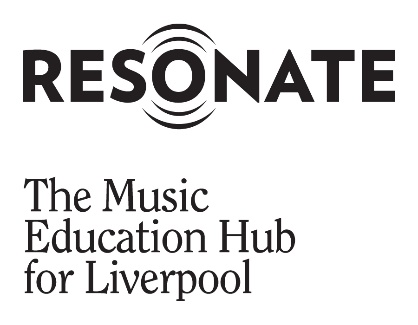 RESONATE A LEVEL MUSICFAQ and Assessment ProcedureCourse structureWe will follow the AQA syllabus which will enable the development of the following musical skills:Listening and appraising music, including theoretical understanding of musicAnalysing music and writing analytical essays about musicComposingPerformingComponent 1 Appraising Music - 2 hours 30 minutes written examination (40% of A Level: 120 marks)Component 2 Performance - A minimum of 10 minutes solo or ensemble Externally Assessed Coursework (35% of A Level: 50 marks)Component 3 Composition - Composition 1: to a brief (25 marks), Composition 2: Free (25 marks) Externally Assessed Coursework (25% of A Level: 50 marks)When, and where do sessions take place?Sessions take place on Tuesdays and Wednesdays 3:30-5:30pm at Resonate. Schools should consider arranging taxis to transport students from their school to our Resonate site at Notre Dame Catholic College, L5 5AF.What are the entry requirements?Level 6 or above in GCSE music, or BTEC Level 2 Distinction. Approximately Grade 5, or above, on your chosen instrument and Grade 5 Theory. Students who haven’t yet achieved their Grade 5 Theory will be expected to attend (at no cost) online Theory lessons via our Resonate Music Studios offer.You must be able to read treble clef notation to access the course.Who teaches the course?The course is taught by Director of Arts at Notre Dame Catholic College John McHugh, Curriculum Lead for Performing Arts Janine Hart, music teacher Dan Wellens and Head of Service for Resonate Jonathan Dickson (course leader). These teachers are subject to Notre Dame Catholic College’s quality assurance procedures including an annual cycle of observations.How is attendance on the course monitored?Students must inform the course leader if they are going to be absent for any of the sessions. Should students be absent from sessions the course leader will contact the students school/college on the first day of absence. In the case of ongoing attendance concerns the course leader will discuss appropriate action with the students school/college.Assessment procedureOur teachers will monitor progress through class assessments, homework tasks, performances and composition tasks. We will provide regular (termly) feedback to students and their school/college in the form of predicted grades, effort grades and any other evaluation of your work as required.Student feedback will be in the form of verbal ‘live’ teacher evaluations, written reports and assessment grades.Resonate will:complete regular assessments which will be distributed to students and their college at regular intervals during the year, with at least one per term. These assessment sheets include target grades, operating grades and concerns as well as information regarding pupil attendance and punctuality.  Student progress is tracked by the course leader, where there are causes for concern or expected progress is not being made intervention will be put in place this may include additional teaching sessions, communication with the students college and/or communication with parents.Year 12 Assessment scheduleTBCYear 13 assessment schedule TBCUseful emails and contact detailsJonathan Dickson, Head of Service Resonate, A Level Music Course Leaderj.dickson@notredame.liverpool.sch.uk0151 330 5130Janine Hart, Curriculum Lead for Performing Arts Notre Dame Catholic Collegejhart@notredame.liverpool.sch.uk 0151 330 5122John McHugh, Director of Arts Notre Dame Catholic Collegejmchugh@notredame.liverpool.sch.uk0151 330 5122